VSTUPNÍ ČÁSTNázev moduluPsaní na klávesnici desetiprstovou metodouKód modulu99-m-3/AM74Typ vzděláváníOdborné vzděláváníTyp moduluodborný praktickýVyužitelnost vzdělávacího moduluKategorie dosaženého vzděláníH (EQF úroveň 3)L0 (EQF úroveň 4)M (EQF úroveň 4)Skupiny oborů99 - PrůřezovéKomplexní úlohaObory vzdělání - poznámkyDélka modulu (počet hodin)32Poznámka k délce moduluPlatnost modulu od30. 04. 2020Platnost modulu doVstupní předpokladyNejsou stanoveny.JÁDRO MODULUCharakteristika moduluModul směřuje k ovládnutí psaní na alfanumerické části klávesnice počítače desetiprstovou hmatovou metodou bez vizuálního kontaktu s klávesnicí.Cílem je ovládat klávesnici všemi deseti prsty bez sledování kláves, což je nejracionálnější a nejefektivnější způsob ovládání klávesnice vedoucí ke zrychlení tvorby textů v textových procesorech, ale i ke zrychlení obsluhy samotného počítače. Práce je distribuována na všech deset prstů, díky čemuž dochází k jejímu několikanásobnému zrychlení, úspoře fyzické energie pracovníka, možnosti soustředit se na obsah vytvářeného sdělení místo na proces jeho tvorby, což značně zvyšuje pracovní výkon.Očekávané výsledky učeníŽák:upraví pracoviště tak, aby umožňovalo správnou ergonomii prácepři psaní na klávesnici dodržuje správné držení tělaovládá alfanumerickou část klávesnice počítače bez vizuální kontrolypíše s přesností min. 99 %Obsah vzdělávání (rozpis učiva)psaní na alfanumerické části klávesnice počítače bez vizuální kontroly klávesUčební činnosti žáků a strategie výukyStrategie výukyMetody praktické:nácvik na klávesniciUčební činnostiŽák:pracuje podle instrukcí učitelenacvičuje psaní na klávesniciupraví pracoviště tak, aby umožňovalo správnou ergonomii práce
	vysvětlí ergonomii pracoviště pro psaní na klávesnicive spolupráci s učitelem upraví své pracoviště tak, aby vyhovovalo ergonomickým zásadámPři psaní na klávesnici dodržuje správné držení těla
	vysvětlí důležitost správného držení tělaOvládá alfanumerickou část klávesnice počítače bez vizuální kontroly
	za využití různých komerčních výukových programů (např. STOP, ATF, programová výuka ZAV, Mount Blue) nebo učebnic píše desetiprstovou hmatovou metodou bez vizuální kontroly klávesnicePíše s přesností min. 99 %
	píše desetiprstovou hmatovou metodou bez vizuální kontroly klávesnice s uvedenou minimální přesnostíZařazení do učebního plánu, ročníkPro všechny obory vzdělání, 1. ročníkVÝSTUPNÍ ČÁSTZpůsob ověřování dosažených výsledkůPísemné zkoušené se skládá z opisu textu ať z listinné předlohy nebo přímo ve zvoleném výukovém programu. Opis trvá 10 minut.Kritéria hodnoceníPísemné zkoušení:Žák uspěl, pokud jeho výsledná rychlost psaní desetiprstovou hmatovou metodou přesáhne 110 čistých úhozů za minutu a zároveň míra jeho chybovosti neklesne pod 99 %. Za každé chybně napsané slovo se strhává 10 úhozů.Minimální účast žáka je 70 % modulu.Doporučená literaturaPísemná a elektronická komunikace 1 – O. Kuldová, J.KroužekPísemná a elektronická komunikace - desetiprstová hmatová metoda – EdukoPsaní na počítači pro samouky - Helena Matoušková, Petra Zaviačičová, Jaroslav ZaviačičČasopis Rozhledy (Národní ústav pro vzdělávání, ref. STÚ)Výukové programy (např. STOP, ATF, programová výuka ZAV, Mount Blue)PoznámkyPozor, existují dvě koncepce postupného učení ovládání kláves - horizontální – znaky se učí po řadách (nejčastější způsob, ale i v něm existují jemné rozdíly v pořadí probíraných kláves); dle frekvence znaků – znaky se učí podle četnosti výskytu v textech českého jazyka (např. výukový program ZAV nebo Mount Blue). Při využívání různých zdrojů, např. programu a učebnice, je nutné, aby oba zdroje využívaly stejnou metodu.Obsahové upřesněníOV RVP - Odborné vzdělávání ve vztahu k RVPMateriál vznikl v rámci projektu Modernizace odborného vzdělávání (MOV), který byl spolufinancován z Evropských strukturálních a investičních fondů a jehož realizaci zajišťoval Národní pedagogický institut České republiky. Autorem materiálu a všech jeho částí, není-li uvedeno jinak, je Vít Valeš. Creative Commons CC BY SA 4.0 – Uveďte původ – Zachovejte licenci 4.0 Mezinárodní.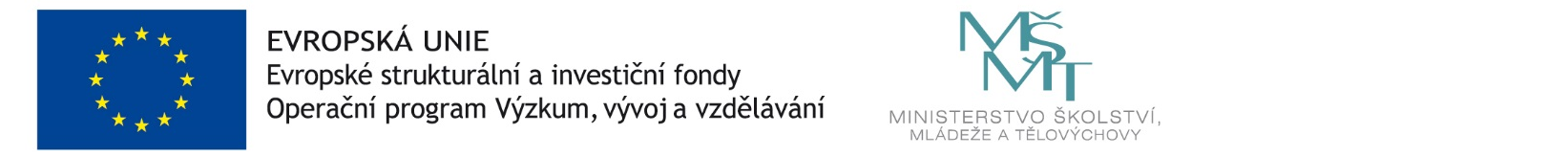 